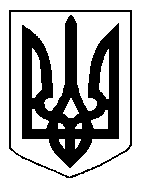 БІЛОЦЕРКІВСЬКА МІСЬКА РАДА	КИЇВСЬКОЇ ОБЛАСТІ	Р І Ш Е Н Н Я
від  28 лютого  2019 року                                                                        № 3482-67-VIIПро поновлення договору оренди землі Товариству з обмеженою відповідальністю «Спортивний клуб «Арсенал-Біла Церква»Розглянувши звернення постійної комісії з питань земельних відносин та земельного кадастру, планування території, будівництва, архітектури, охорони пам’яток, історичного середовища та благоустрою до міського голови від 29 січня 2019 року №24/2-17, протокол постійної комісії з питань  земельних відносин та земельного кадастру, планування території, будівництва, архітектури, охорони пам’яток, історичного середовища та благоустрою від 29 січня 2019 року №162, заяву товариства з обмеженою відповідальністю «Спортивний клуб «Арсенал-Біла Церква» від 17 січня 2019 року №363, відповідно до ст.ст. 12, 93, 122, 124, 125, 126, ч.2 ст. 134  Земельного кодексу України, ст. 33 Закону України «Про оренду землі», ч. 5 ст. 16 Закону України «Про Державний земельний кадастр», ч.3 ст. 24 Закону України «Про регулювання містобудівної діяльності», п. 34 ч. 1 ст. 26 Закону України «Про місцеве самоврядування в Україні», міська рада вирішила:1.Поновити договір оренди землі від 24 січня 2014 року №8, який зареєстрований в Державному реєстрі речових прав на нерухоме майно, як інше речове право від 07 березня 2014 року №5111877 Товариству з обмеженою відповідальністю «Спортивний клуб «Арсенал-Біла Церква» з цільовим призначенням 03.08. Для будівництва та обслуговування об’єктів туристичної інфраструктури та закладів громадського харчування (вид використання – для експлуатації та обслуговування магазину, офісу та кафе, нежитлова будівля літ. «А-3») за адресою: вулиця Голубина, 34 площею 0,1000 га (них: під капітальною трьох і більше поверховою забудовою – 0,0378 га, під спорудами – 0,0146 га, під проїздами, проходами та площадками – 0,0476 га) строком на 5 (п’ять) років за рахунок земель населеного пункту м. Біла Церква. Кадастровий номер:3210300000:04:019:0056.2.Особі, зазначеній в цьому рішенні звернутися до управління регулювання земельних відносин Білоцерківської міської ради для укладення додаткової угоди про поновлення договору оренди землі від 24 січня 2014 року №8 (шляхом викладення договору у новій редакції відповідно до внесених змін в чинне законодавство та Типовий договір оренди землі) та зареєструвати дану угоду в порядку визначеному чинним законодавством України.3.Контроль за виконанням цього рішення покласти на постійну комісію з питань  земельних відносин та земельного кадастру, планування території, будівництва, архітектури, охорони пам’яток, історичного середовища та благоустрою.Міський голова             	                                                                     Г. Дикий